中地国际工程有限公司2020年春季校园招聘简章公司简介中地国际工程有限公司于1995年走出国门，是面向亚洲、非洲等国家和地区，从事国际工程建设、融资、实业投资等业务的国际化公司。凭借强大的资源整合和良好的融资能力，中地国际与众多咨询设计公司、专业施工公司、劳务公司、设备供应商及银行建立了长期而稳定的战略合作伙伴关系。作为“走出去”企业的先行者，中地国际二十余年来为世界各地的客户提供了给水排水、污水处理、农田水利、房建、路桥、打井、矿产勘察开发等上千项工程建设服务。中地国际始终践行“让理想更坚固”的企业使命，秉承“心怀高远、脚踏实地”的中地精神，坚持“简单、平等、和谐”的企业文化，诚挚欢迎2020届应届生的加入。岗位需求海外机构：塞内加尔、尼日尔、布基纳法索、刚果（布）、肯尼亚、阿曼、伊拉克国内总部：北京岗位说明薪资福利待遇优势薪酬：国内工作岗位税前10-12万/年驻外工作岗位税前19-20万/年2. 员工福利：五险一金+境外险、带薪年休假（含境外员工探亲假）、员工食堂（境外解决食宿）、每年定期体检、丰富的团建活动、生日津贴、节假日津贴等招聘要求全日制本科及以上学历，入职报到前取得毕业证和学位证；语言类的须持有语种相关的专业四级及以上证书，非语言类的须持有英语四级证书；在校期间无不及格科目，无违纪或处罚记录；身体健康，能提供三甲医院的体检报告，无不适应岗位或妨碍工作的病症；驻外岗位的派驻国家需以公司安排为准，员工须服从调剂；面试及入职时，提供的各项资料必须真实有效。应聘方式及流程简历投递：邮件主题需标明“学校+专业+姓名+2020应届毕业生”，电子版简历随信发送到邮箱。邮箱地址：hr@cgcint.com招聘流程：简历投递    电话初试（笔试、口试）   线上面试    发放offer联系方式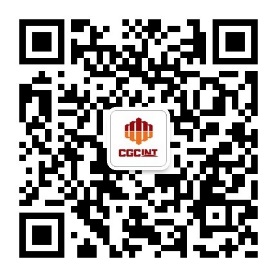 公司官网：http://www.cgcint.com微信招聘平台：【中地国际招聘】联系电话：010-82408462/421 任先生、张女士公司地址：北京市海淀区香山南路92号院1号楼部门岗位名称学历专业要求招聘人数其他要求海外机构给排水技术员本科/硕士给水排水、环境工程及相关专业5英语四级海外机构电气技术员本科/硕士电气工程及其自动化5英语四级海外机构机电技术员本科/硕士机电及相关专业5英语四级海外机构财务管理本科/硕士财务管理、会计学、审计学及相关专业5英语四级海外机构商务翻译/项目翻译本科/硕士法语、英语5专业四级总部市场开发/行政翻译本科/硕士英语、阿拉伯语5专业四级总部人力资源助理本科/硕士人力资源管理专业2英语六级岗位名称岗位特色工程类技术员（海外项目技术支持及现场管理）公司承揽项目范畴广，可累积多种类型项目经验；多语言工作环境，提升外语交流水平；总包模式，侧重培养技术人员项目执行及管理能力；工艺施工依照国际技术规范，拓宽专业视野。财务管理（海外项目费用管理及财务审核）掌握不同国家财税政策法规；深入了解工程项目全貌，丰富财务管理经验；多语言工作环境，快速提升外语交流水平；轮岗实践，侧重培养业务能力全面的财务人员。商务/行政助理（法语/英语）（海外项目翻译及商务管理）深入了解海外项目实施模式；提升商务沟通及协调能力；积累海外商务、项目管理经验；提升语言专业优势，增强个人综合能力。市场开发助理（海外项目开发及商务谈判）熟悉国际项目开发模式；累积海外市场开发经验；在实践中锻炼和提升个人综合能力。人力资源助理（人才筛选甄别、员工关系维护）多模块学习发展；新颖的培养模式；良好的工作环境和氛围。